Sergueï RachmaninovUn article de Wikipédia, l'encyclopédie libre.Aller à : Navigation, rechercherSergueï Vassilievitch Rachmaninov (en russe : Сергей Васильевич Рахманинов, Sergueï Vassilievitch Rakhmaninov), né le 20 mars du calendrier julien/1er avril 1873 à Semionovo, près de Novgorod, et mort le 28 mars 1943 à Beverly Hills, était un compositeur, pianiste et chef d'orchestre russe. Le compositeur a toujours orthographié son nom Rachmaninoff à la manière allemande, avec deux f (car telle était la transcription française, langue internationale d'alors[1], et aussi probablement car c'était le seul moyen de faire prononcer son nom à peu près correctement par les Anglo-saxons, le в russe étant très fortement durci en finale).Biographie [modifier]L'enfance [modifier]En 1877, Sergueï Rachmaninov a quatre ans. Pendant deux ans, Anna Ornazkaïa, diplômée du Collège russe de musique fondé par Anton Rubinstein en 1862 (le futur Conservatoire de Saint-Pétersbourg) est engagée à demeure pour donner au jeune Sergueï Rachmaninov ses premières vraies leçons de piano. Vassili Arkadievitch Rachmaninov, le père de Sergueï, est un homme charmant et un père affectueux, mais prodigue, dépensier et, paraît-il, joueur. Des cinq propriétés de la dot maternelle, seule reste Oneg (située près de Novgorod), vendue aux enchères en 1882. Les Rachmaninov n’ont plus désormais les moyens de faire entrer Sergueï et son frère aîné Vladimir au prestigieux Corps des Pages qui prépare les officiers de la Garde impériale à laquelle ils étaient destinés. La famille emménage dans un appartement à Saint-Pétersbourg. La mésentente conjugale persistant, Vassili et Lioubov Rachmaninov se séparent. Les enfants demeurent avec leur mère et leur grand-mère venue en renfort, Sofia Boutakov (1823-1904), la « babouchka » bien-aimée dont Sergueï est officiellement le petit-fils préféré. À cette grand-mère dévote qui l'emmène dans les églises, le jeune garçon doit une découverte capitale : le chant orthodoxe et la beauté du son des cloches de la cathédrale Sainte-Sophie de Novgorod, composantes essentielles de l'âme russe et source d'inspiration pour le futur compositeur.Les années de formation [modifier]À l'automne 1882, à neuf ans, Sergueï Rachmaninov entre au Conservatoire de Saint-Pétersbourg où il suit des cours de piano, puis à celui de Moscou. Entre douze et seize ans, il est préparé par le professeur Nikolaï Zverev (1832-1893), ami de Anton Rubinstein et de Tchaïkovski. Zverev est un pédagogue renommé, respecté, rigoureux et sévère. Il prend chez lui quelques élèves doués de sa classe au conservatoire. Logés et nourris, ses pensionnaires doivent se soumettre à une discipline de travail draconienne et être dès six heures du matin devant le piano. Ce professeur exigeant tient à donner à ses élèves une grande ouverture culturelle par sa bibliothèque et en les faisant assister à des représentations théâtrales, à des concerts, à des opéras. Il invite les grands musiciens de passage à Moscou à venir écouter ses petits protégés. Le jeune Sergueï y rencontre notamment Tchaïkovski, qui apprécie déjà ses dons de jeune pianiste, mais il entre en conflit avec son maître qui juge le piano incompatible avec la composition.Après deux ans sous la tutelle de Zverev, il obtient son diplôme du premier degré au conservatoire. Il a quinze ans. Il peut étudier l'harmonie, la théorie musicale, puis la fugue et la composition libre avec le jeune Anton Arenski, le contrepoint avec Serge Taneïev. Ces deux enseignements marqueront profondément le caractère et la musique de Rachmaninov. Pour le piano, il étudie avec Alexandre Siloti (son cousin germain) et ancien élève de Liszt et de Zverev lui-même. Ses pairs, au conservatoire, sont Josef Lhévinne, Alexandre Scriabine et Alexandre Goldenweiser.Un foyer chez les Satine et les premiers succès [modifier]En 1889, il a 16 ans et s'installe chez ses cousins Satine à Ivanovka où il trouvera un vrai foyer. Sa cousine Natalia deviendra plus tard sa femme. Il obtient son examen de piano en 1891. Par la suite, il écrit alors son Prélude en ut dièse mineur ainsi que son opéra en un acte, Aleko, pour lequel il obtient un prix de composition en 1892, avec un an d'avance. Cet opéra, qui était très influencé par La Dame de pique de Tchaïkovski qui venait d'être joué, fut créé le 23 avril 1893 au théâtre Bolchoï. Rachmaninov, à 20 ans, commence une carrière brillante de virtuose et de compositeur. Il écrit de nombreuses œuvres, le Concerto n° 1, Prélude en ut dièse mineur, Trio élégiaque n° 2 à la mémoire de Tchaïkovski. Le succès est au rendez-vous.Une dépression et un retour à la vie [modifier]La reconnaissance du public ne peut-elle pas être définitivement acquise par la composition d'une symphonie ? En 1897, Rachmaninov présente sa première symphonie, opus 13. Dirigée par un Glazounov visiblement ivre, sa création est un échec retentissant et Rachmaninov sombre alors dans une dépression dont il ne sortira que quatre ans plus tard grâce à l’énorme succès de son deuxième concerto pour piano, opus 18, et, entre temps, au traitement du médecin neurologue et hypnotiseur Nicolas Dahl qui le rend véritablement à la vie. C'est Nicolas Dahl qui lui rappelle sa promesse à la Société philharmonique de Londres d'écrire un concerto pour piano et c'est à lui que sera dédié ce concerto superbe. L'inspiration et le bonheur reviennent : il écrit la Sonate pour violoncelle et piano, la cantate Le printemps et épouse (avec l'autorisation du tsar) sa cousine germaine Natalia, très bonne pianiste elle aussi. De cette union naîtront deux filles, Irina et Tatiana, toutes deux musiciennes.Les années de bonheur en Russie [modifier]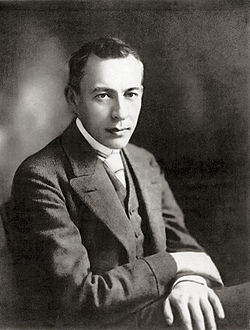 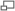 Sergueï Rachmaninov vers 1900Les quinze premières années du XXe siècle seront pour lui quinze belles années pendant lesquelles il vivra de manière heureuse et aisée, notamment dans la propriété des Satine près de Moscou où il aime se réfugier l'été pour se reposer de ses multiples concerts et pour composer. Au cours de ces années, il dirigera de 1904 à 1906 les représentations lyriques du théâtre Bolchoï, il s’établira ensuite quelque temps à Dresde où il écrira avec difficulté, trop loin sans doute de sa chère Russie, sa Symphonie n° 2 et un opéra, Monna Vanna. En 1909, à 36 ans, il entamera sa première tournée aux États-Unis, où il obtiendra un immense succès grâce notamment à son troisième concerto, opus 30, écrit pendant l'été à Ivanovka pour sa tournée américaine. Il le créa à New York le 28 novembre 1909 où il le rejoua le 16 janvier 1910 sous la direction de Gustav Mahler. On lui proposera le poste de chef permanent de l’orchestre symphonique de Boston, qu’il refusera. La création à Moscou, sous sa direction, de sa symphonie Les Carillons connaît en février 1914 un succès extraordinaire. La première guerre mondiale met fin à cette période heureuse de sa vie ; il perd son ami Scriabine qu'il a connu chez Zverev. La conduite de la guerre est un désastre pour son pays et bientôt survient la Révolution d'Octobre.L'exil et une nouvelle carrière [modifier]En 1917, la révolution russe le force à quitter définitivement son pays natal. C'est à cette époque qu'il écrit un petit prélude opus posthume 1917, pour piano seul, empreint de nostalgie et de sombres sentiments, prélude à son départ douloureux. Parti avec ses mains pour seul capital comme lui dira un de ses amis avant son départ pour l'exil, il entame alors à 44 ans une nouvelle vie et avec son ami Nikolaï Medtner, une carrière de pianiste virtuose à temps plein. La nécessité de travailler intensément l'instrument et de se bâtir un répertoire l'éloigne de la composition. Au moment où il quitte pour toujours la Russie en 1917, il avait composé toutes ses œuvres publiées à l'exception de six d'entre elles. Il ne composera à nouveau qu'en 1926. L’inspiration ne l'a toutefois pas entièrement abandonné. Il écrit la célèbre Rhapsodie sur un thème de Paganini, opus 43, une série de variations pour piano et orchestre sur le 24e caprice de Paganini, publiée en 1934 et la très belle symphonie n° 3 en 1936. Ses tournées aux États-Unis et en Europe qu'il lui arrive d'assimiler à des travaux forcés lui assureront une vie matérielle très confortable.L'Union soviétique et le compositeur [modifier]En 1931, sa musique est bannie en Russie, comme représentant « l'attitude décadente des classes moyennes », et comme « spécialement dangereuse sur le front musical dans la présente guerre des classes ». Cependant, elle est réhabilitée dès 1933, et en 1939 le compositeur annonce même que ses œuvres « reçoivent un traitement plein d'appréciation » en Union soviétique.La villa Sénar [modifier]À l'automne de l'année 1930, à 57 ans, Sergueï Rachmaninov, qui n'aime rien tant que la vie de famille et qui voyage par obligation professionnelle, est fatigué, saturé de concerts et affecté par l'échec de son Concerto n° 4. Il décide alors de revenir en Europe où il se fait construire en Suisse une maison en bois dans la région du lac des Quatre-Cantons qu'il baptisera Sénar de son prénom et de celui de sa femme Natalia et qui lui rappelle la maison de ses cousins Satine. Il y est heureux, il compose, travaille au jardin et s'occupe avec tendresse de ses deux petits-enfants, Sophie Wolkonsky et Alexandre Conus.La deuxième guerre mondiale et la fin de sa vie [modifier]La Seconde Guerre mondiale qui le surprend aux États-Unis l'empêchera de retourner en Europe et de revoir sa fille Tatiana qui vit en France. Il compose en 1941 sa dernière œuvre, les Danses symphoniques, une métaphore de la vie (le matin, le midi et le soir). Il achète une maison à Beverly Hills et au cours de sa dernière saison (1942-1943) il ressent les douleurs d'un cancer du poumon qui l'emporte le 28 mars 1943, à l'âge de 69 ans.Rachmaninov dans l'histoire de la musique [modifier]Du point de vue du style, Rachmaninov n’est pas réellement un innovateur : ses compositions restent fermement ancrées dans la tradition romantique du XIXe siècle, même s’il a tenté progressivement d’utiliser une palette harmonique un peu plus étendue. L'île des morts, chef-d'œuvre orchestral comme il en existe peu dans la littérature musicale, est une exposition des images sentimentales à l'état pur ponctuée par des harmonies souvent riches, une ligne mélodique qui nous plonge dans le mystère existentiel du cœur et de la pensée.Une personnalité complexe [modifier]Rachmaninov est une personnalité complexe angoissée par la perspective de la vieillesse et de la mort. Cette peur de la mort est à l'origine de deux chefs-d'œuvre : le poème symphonique L'île des morts (1907) et la symphonie Les Carillons (1913). Il doute souvent de son inspiration et est rarement satisfait de son travail. Il reprend souvent ses œuvres : son premier concerto pour piano de 1891 sera remanié vingt-six ans plus tard, en 1917 au point de pouvoir considérer ces deux versions comme deux œuvres distinctes. Le Trio élégiaque bien reçu à sa création sera révisé à deux reprises, en 1907 et puis à nouveau dix ans plus tard. Il écrit à son ami Nikolaï Medtner quand il compose son Quatrième concerto pour piano : « J'ai reçu la copie de la réduction pour piano… et j'ai été terrifié ! »Sa personnalité austère en public cherche à préserver son intimité familiale. C'est un père généreux et aimant, un grand-père attentif et un ami fidèle (Vladimir Horowitz, son proche voisin de Los Angeles, Nikolaï Medtner, dédicataire de son Quatrième concerto, Fédor Chaliapine, rencontré pendant sa dépression et exilé russe comme lui, etc.). Devenu citoyen américain au moment de sa mort, son pays natal ne cessera de lui manquer et il connaîtra toujours un sentiment de déracinement.Sa renommée est immense. Les Anglo-saxons appellent son Troisième concerto pour piano le « Rach 3 » ; aucune œuvre d'un autre compositeur n'a jamais été désignée d'une semblable abréviation. Vladimir Horowitz a beaucoup contribué à la célébrité de ce concerto d'une difficulté technique proverbiale, un des concertos romantiques les plus difficiles. Rachmaninov disait qu'il lui était impossible d'exécuter un bis après l'avoir joué. Il avouait modestement qu'Horowitz lui avait fait découvrir ce concerto par son interprétation. Il aurait alors déclaré : « le concerto n°3 appartient à Horowitz. »[réf. nécessaire]Article détaillé : Troisième concerto pour piano de Rachmaninov.La Rachmaninoff Society, organisme créé en 1990, a pour but de promouvoir à travers le monde la musique de Sergueï Rachmaninov.Œuvres principales [modifier]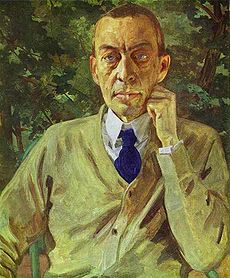 Portrait de Sergueï Rachmaninov, par Konstantin Somov (1925)Musique symphonique [modifier]Scherzo en ré mineur (1887) Symphonie en ré mineur, 1er mouvement (dite « Jeunesse ») (1890-1891) Concerto pour piano n° 1 en fa dièse mineur, op. 1 (1890-1891) Le Prince Rostislav, poème symphonique d'après Alexis Tolstoï (1891) Le Rocher, op. 7, poème symphonique d'après Tchekhov (1893) Capriccio, op. 12 sur des thèmes bohémiens (Caprice bohémien) (1892-1894) Symphonie n° 1 en ré mineur, op. 13 (1895) Concerto pour piano nº 2 en do mineur, op. 18 (1900) Symphonie n° 2 en mi mineur, op. 27 (1906-1907) Concerto pour piano nº 3 en ré mineur, op. 30 (1909) L'Île des morts, op. 29, poème symphonique d'après Böcklin (1909) Les Cloches, op.35, poème pour orchestre symphonique, chœur et solistes, d'après Edgar Poe (1912-1913). Concerto pour piano n° 4 en sol mineur, op. 40 (1925-1926) Rhapsodie sur un thème de Paganini pour piano et orchestre, op. 43 (1934) Symphonie n° 3 en la mineur, op. 44 (1935-1936) Danses symphoniques op. 45a (version pour deux pianos op. 45b) (1940-1941) Musique de chambre [modifier]Quatuor à cordes, 1889 (2 mouvements : Romance et Scherzo) Romance pour violon et piano Lied (Romance) pour violoncelle et piano, 1890 Mélodie sur un thème de S. Rachmaninov, 1890 (pièce en ré majeur arrangée par le violoncelliste Modest Altschuler) Trio élégiaque n° 1 en sol mineur, pour piano, violon et violoncelle, 1892 Deux Pièces, op. 2 pour violoncelle et piano, 1892 : Prélude et Danse orientale Deux Pièces, op. 6 pour violon et piano, 1893 : Romance et Danse hongroise Trio élégiaque n° 2 en ré mineur, op. 9, 1893 (À la mémoire de P.I. Tchaïkovski) (Révisé en 1907 et en 1917) Quatuor à cordes n° 2, 1896 (deux mouvements : Allegro moderato et Andante molto sostenuto) Sonate pour violoncelle et piano en sol mineur, op. 19, 1901 Pièces pour piano [modifier]Morceaux de Fantaisie op. 3 y compris Prélude en do# mineur n°2 Suite n° 1, op. 5, pour deux pianos Suite n° 2, op. 17, pour deux pianos Moments musicaux op 16 Variations sur un thème de Chopin op.22 Préludes op. 23 et 32 Études-tableaux, op. 33 et 39 Sonate pour piano n° 1, op. 28 Sonate pour piano n° 2, op. 36 Variations sur un thème de Corelli op.42 Rhapsodie sur un thème de Paganini op.43 Musique vocale [modifier]Six Romances, op. 4 (1890-1893) Six Mélodies, op. 8 (1894) Douze Romances, op. 14 (1896) Douze Romances, op. 21 (1902) Quinze Romances, op. 26 (1906) Quatorze Romances, op. 34 (1912) Six Romances, op. 38 (1916) Musique religieuse [modifier]Liturgie de saint Jean Chrysostome op.31 Les Vigiles, op. 37, une importante contribution à la musique orthodoxe russe Opéra [modifier]Aleko (1892) Le Chevalier avare (1903-1904) Francesca da Rimini (1904-1905) Monna Vanna Bibliographie [modifier]Jacques-Emmanuel Fousnaquer, Rachmaninov, 1994, Seuil. (ISBN 2-02-013699-6) Catherine Poivre d'Arvor, Rachmaninov ou La Passion au bout des doigts, 1986, Éditions du Rocher. J.M. Charton, Les années françaises de Serge Rachmaninoff, 1969, Éditions La Revue Moderne. Victor I. Séroff, Rachmaninoff, Paris, 1954, Robert Laffont, 270 p. traduit de l'anglais par Michel Bourdet-Pleville. (en) Sergei Bertensson, Jay Leyda, Sergei Rachmaninoff: A Lifetime in Music, 1956, New York University Press. (en) Barrie Martyn, Rachmaninoff: Composer, Pianist, Conductor, Scholar Press. (en) Geoffrey Norris, Rachmaninoff (in Master Musicians Series), Oxford University Press. (en) Oskar von Rieseman, Rachmaninoff's Recollections, 1934, Mac Millan. (en) Watson Lyle, Rachmaninoff: A Biography, 1938, Reeves. (en) Max Harrison, Rachmaninoff: Life, Works, Recordings (en) Robert Threlfall, Geoffrey Norris, A Catalogue of the Compositions of S. Rachmaninoff, 1982, Scholar Press. (en) Robert Palmieri, Sergei Vasil'evich Rachmaninoff: A Guide to Research, Taylor & Francis. (it) Claudio A. D'Antoni Rachmaninov - Personalità e poetica; 2003 Roma, Bardi Editore, pp. 400 ; (ISBN 8888620060) (it) Claudio A. D'Antoni Dinamica rappresentativa del ’suono-parola’- La ’drammaturgia compressa’ delle Romanze di Rachmaninov; pp. 480 (seulement par www.ilmiolibro.it) 2009 Roma Liens externes [modifier]Sergueï RachmaninovSergueï Rachmaninov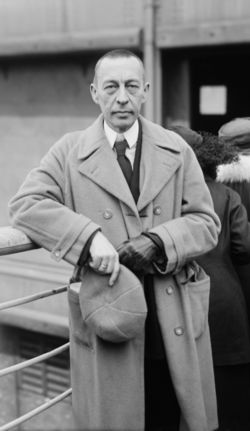 Naissance1er avril 1873
Semionovo,  Empire russe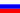 Décès28 mars 1943 (à 69 ans)
Beverly Hills,  États-Unis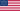 Activité principaleCompositeur de musique classique, pianiste et chef d'orchestreSommaire[masquer]1 Biographie 1.1 L'enfance 1.2 Les années de formation 1.3 Un foyer chez les Satine et les premiers succès 1.4 Une dépression et un retour à la vie 1.5 Les années de bonheur en Russie 1.6 L'exil et une nouvelle carrière 1.7 L'Union soviétique et le compositeur 1.8 La villa Sénar 1.9 La deuxième guerre mondiale et la fin de sa vie 1.10 Rachmaninov dans l'histoire de la musique 1.11 Une personnalité complexe 2 Œuvres principales 2.1 Musique symphonique 2.2 Musique de chambre 2.3 Pièces pour piano 2.4 Musique vocale 2.5 Musique religieuse 2.6 Opéra 2.7 Bibliographie 3 Liens externes 4 Notes 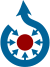 Wikimedia Commons propose des documents multimédia libres sur Sergueï Rachmaninov.